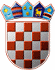                 REPUBLIKA HRVATSKA
      KRAPINSKO-ZAGORSKA ŽUPANIJA	    Povjerenstvo za provedbu Javnog natječaja       za prijam vježbenika u Upravni odjel za        zdravstvo, socijalnu politiku, branitelje,                     civilno društvo i mladeKLASA: 112-06/21-01/02URBROJ: 2140/01-09-21-4Krapina, 4. listopada 2021.OPIS POSLOVA, PODACI O PLAĆI, NAČINU I PODRUČJIMA OBAVLJANJA PRETHODNE PROVJERE ZNANJA I SPOSOBNOSTI KANDIDATA TE PRAVNI I DRUGI IZVORI ZA PRIPREMANJE KANDIDATA ZA PRETHODNU PROVJERU ZNANJA I SPOSOBNOSTIJAVNI NATJEČAJ ZA PRIJAM U SLUŽBU VJEŽBENIKA U UPRAVNI ODJEL ZA ZDRAVSTVO, SOCIJALNU POLITIKU, BRANITELJE, CIVILNO DRUŠTVO I MLADEZA RADNO MJESTO: viši stručni suradnik za branitelje1. OPIS POSLOVA Rješava u složenijim upravnim stvarima koja se odnose na utvrđivanje statusa i priznavanje materijalni prava hrvatskih branitelja iz Domovinskog rata i članova njihovih obitelji i o statusu i pravima hrvatskog ratnog vojnog invalida iz Domovinskog rata i statusu osobe stradale u obrani suvereniteta RH te njihovim pravimaRješava u složenijim upravnim stvarima koje se odnose na statusna i materijalna prava civilnih žrtava iz Domovinskog rataRedovno vrši provjeru uvjeta za daljnje ostvarivanje prava propisanih zakonom, vodi postupak povrata nepripadno isplaćenih sredstavaVodi i ažurira propisane evidencije korisnika prava, izdaje potvrde te izrađuje izvješća i analize na temelju podataka iz istihRješava na području nadležnosti ureda u upravnim stvarima izdavanja rješenja za prikupljanje i pružanje humanitarne pomoći, vodi evidenciju izdanih rješenja te evidenciju izvješća o prikupljenoj i pruženoj humanitarnoj pomoći obavlja druge srodne poslove po nalogu pročelnika Upravnog odjela 2. PODACI O PLAĆI Sukladno članku 12. Zakona o plaćama u lokalnoj i područnoj (regionalnoj) samoupravi („Narodne novine“, broj 28/10.) i članku 2. Odluke o koeficijentima za obračun plaće službenika i namještenika u upravnim tijelima Krapinsko- zagorske županije („Službeni glasnik Krapinsko-zagorske županije“, broj 52/19.), za vrijeme trajanja vježbeničkog staža vježbenik ima pravo na 85 % plaće radnog mjesta najniže složenosti njegove stručne spreme – plaće višeg stručnog suradnika, koju čini umnožak koeficijenta za obračun plaće 4,20 i osnovice za obračun plaće koja iznosi 2,214,62 kuna bruto, uvećan za 0,5% za svaku navršenu godinu radnog staža. 3. NAČIN I PODRUČJA OBAVLJANJA PRETHODNE PROVJERE ZNANJA I SPOSOBNOSTI KANDIDATA TE PRAVNI IZVORI ZA  PRIPREMANJE KANDIDATA ZA PRETHODNU PROVJERU ZNANJA I SPOSOBNOSTI: Prethodna provjera znanja i sposobnosti obuhvaća:pisano testiranje,provjeru praktičnog  rada (provjeru znanja rada na osobnom računalu),intervju s kandidatima koji su ostvarili najmanje 50% bodova iz svakog dijela provjere znanja i sposobnosti kandidata na provedenom pisanom testiranju i provjeri praktičnog rada.Pravni  i drugi izvori za pripremanje kandidata za prethodnu provjeru:1.  Zakon o hrvatskim braniteljima iz Domovinskog rata i članovima njihovih obitelji (NN 121/17, 98/19 i 84/21) 2.  Pravilnik o ostvarivanju prava na troškove ukopa uz odavanje vojnih počasti te grobno mjesto i njegovo održavanje (NN 51/18) 3.   Pravilnik o načinu ostvarivanja prava na besplatne udžbenike za hrvatske branitelje iz Domovinskog rata i članove njihovih obitelji (NN 80/18) Napomena: izvori za pripremanje kandidata za prethodnu provjeru znanja i sposobnosti putem pisanog testiranja su i sve možebitne izmjene i dopune navedenih izvora, a koje će biti na snazi u vrijeme održavanja pisanog testiranja. Način obavljanja prethodne  provjere znanja i sposobnosti kandidata:Prethodnoj provjeri znanja i sposobnosti mogu pristupiti samo kandidati koji ispunjavaju formalne uvjete iz Javnog natječaja za prijam u službu vježbenika  na određeno vrijeme za navedeno radno mjesto (dalje u tekstu: Natječaj)Smatra se da je kandidat, koji nije pristupio prethodnoj provjeri znanja i sposobnosti, povukao prijavu na Natječaj.Po dolasku na prethodnu provjeru znanja i sposobnosti od kandidata će se zatražiti predočenje odgovarajuće isprave (osobne iskaznice, putovnice ili vozačke dozvole) radi utvrđivanja identiteta. Kandidati koji ne mogu dokazati identitet ne mogu pristupiti prethodnoj provjeri.Nakon utvrđivanja identiteta kandidata, prethodna provjera znanja i sposobnosti započinje pisanim testiranjem. Kandidatima će biti podijeljena pitanja za provjeru znanja iz odredbi   Zakona o hrvatskim braniteljima iz Domovinskog rata i članovima njihovih obitelji (8 pitanja),Pravilnika o ostvarivanju prava na troškove ukopa uz odavanje vojnih počasti te grobno mjesto i njegovo održavanje (1 pitanje) i Pravilnika o načinu ostvarivanja prava na besplatne udžbenike za hrvatske branitelje iz Domovinskog rata i članove njihovih obitelji (1 pitanje). Na pisanoj provjeri kandidati mogu ostvariti od 1 do 10 bodova. Svaki točan odgovor nosi 1 bod. Na pisanom testiranju nije dozvoljeno koristiti se literaturom i zabilješkama, napuštati prostoriju, razgovarati s ostalim kandidatima niti na bilo koji drugi način remetiti koncentraciju kandidata, a mobitel je potrebno isključiti. Pisano testiranje traje maksimalno 30 minuta.Nakon pisanog testiranja kandidati će pristupiti provjeri znanja rada na osobnom računalu. Provjera traje maksimalno 30 minuta, a sastoji se u praktičnoj provjeri poznavanja MS Office programa Word i Excel, WEB i e-mail servisa. Provjera se izvodi na osobnom računalu. Za  provjeru  kandidat može dobiti od 1 do 10 bodova.Intervju se provodi samo s kandidatima koji su ostvarili najmanje 50% bodova iz svakog dijela provjere znanja i sposobnosti kandidata na provedenom testiranju i provjeri praktičnog rada. Povjerenstvo za provedbu Javnog natječaja za prijam u službu vježbenika u Upravni odjel za zdravstvo, socijalnu politiku, branitelje, civilno društvo i mlade - dalje u tekstu: Povjerenstvo) kroz intervju s kandidatima utvrđuje u kojoj mjeri je kandidat snalažljiv, komunikativan, kreativan, spreman na rad u timu i motiviran za rad u Krapinsko – zagorskoj županiji.  Rezultati intervjua boduju se s od 1 do 10 bodova.Nakon prethodne provjere znanja i sposobnosti kandidata Povjerenstvo sastavlja Izvješće o provedenom postupku i utvrđuje rang-listu kandidata prema ukupnom broju ostvarenih bodova.Izvješće o provedenom postupku i rang-listu kandidata Povjerenstvo dostavlja pročelnici koja donosi rješenje o prijmu u službu izabranog kandidata koje se dostavlja svim kandidatima prijavljenim na Natječaj.Izabrani kandidat mora dostaviti uvjerenje o zdravstvenoj sposobnosti prije donošenja rješenja o prijmu u službu.Protiv rješenja o prijmu u službu izabranog kandidata, kandidat koji nije primljen u službu može podnijeti žalbu županu Krapinsko- zagorske županije u roku od 15 dana od dana primitka rješenja.Na Natječaj se mogu ravnopravno prijaviti kandidati oba spola, a izrazi koji se ovom tekstu koriste za osobe, a u muškom su rodu, odnose se ravnopravno na oba spola. POZIV NA PRETHODNU PROVJERU ZNANJA I SPOSOBNOSTI BITI ĆE OBJAVLJEN NAJMANJE 5 DANA PRIJE PRETHODNE PROVJERE NA OVOJ WEB STRANICI I NA OGLASNOJ PLOČI KRAPINSKO-ZAGORSKE ŽUPANIJE.  PREDSJEDNICA POVJERENSTVA       Dijana Marmilić